2022成人高考高起点语文模拟题及答案(3)获取完整试题请扫描下方二维码，添加老师微信免费领取！（还有更多成考试题资料……）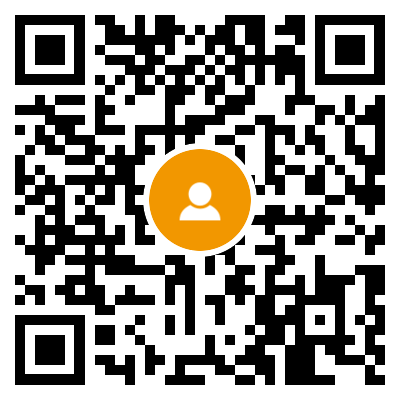 　　11、依次填入下列各句横线处的词语，恰当的一组是( B )　　(1)张教授把祖辈__下来的秘方献给了当地的医疗部门，受到了人们的赞誉。　　(2)望着那__的夜空，他又回想起那__的童年，因为每一颗星都闪烁着小时候妈妈讲给他的许多动人的故事。　　(3)新上任的检察长衣着__，其貌不扬，但脸上刚毅的神色似乎在告诉人们些什么。　　A、流传 悠远 幽远 俭朴　　B、留传 幽远 悠远 简朴　　C、留传 悠远 幽远 俭朴　　D、流传 幽远 悠远 简朴　　(“流传”是“事迹、作品等传下来或传播开”的意思，“留传”是“遗留给后代”的意思：“悠远”指“离现在时间长或距离大”，“幽远”是“幽深”的意思：“简朴”侧重“简单”，“俭朴”侧重“俭省”。)　　12、依次填入下列各句横线处的词语，恰当的一组是( B )　　(1)当你__于深山美景时，轻舟已过十六弯。　　(2)我国在城市中施行了向困难居民发放最低生活__金的制度。　　(3)如今人们都在__人才“高消费”：文学硕士当迎宾小姐，副教授当殡仪馆领班……难道我们真的是人才过剩了吗?　　A、沉湎 保障 赞叹　　B、沉醉 保障 惊叹　　C、沉湎 保证 惊叹　　D、沉醉 保证 赞叹　　13、依次填入下列各句横线处的词语，恰当的一组是( B )　　(1)他跟着大队跑近前线，炮声越来越响了，清脆的枪声也渐渐地清楚了，淡淡的白烟也__了，心头反而一步步平静下来……　　(2)我离开仙台之后，就多年没有照过相，又因为状况也无聊，说起来无非使他失望，便连信也怕敢写了。经过的年月一多，话更无从说起，所以虽然有时想写信，却又__下笔。　　(3)好风景固然可以打动人心，但若得几个情投意合的人，相与__其间，那才真有味儿;这时候风景觉得更好。　　A、看见 难以 徘徊　　B、望见 难以 徜徉　　C、望见 不能 徜徉　　D、看见 不能 徘徊　　(“远处的白烟”，用“望见”恰当;写信，并非不能下笔，而是“难以”下笔，前面的一番话说的正是下笔之“难”：“徜徉”，悠闲而轻松，符合语境。)　　14、依次填入下列各句横线处的词语，恰当的一组是( A )　　作者多年__着的质朴纯美的情和爱，汩汩地从笔端__出来，与崇高宽阔的胸怀相__，充满了纯朴的人情美。　　A、积淀 流淌 契合　　B、积聚 流淌 吻合　　C、积淀 流露 吻合　　D、积聚 流露 契合　　15、依次填入下列各句横线处的词语，恰当的一组是( A )　　(1)蓝宝石球队__很强，这场比赛我们一定要认真准备，不可掉以轻心。　　(2)直到今天，遭天旱，农村里还有人抬着祭品祭天，__龙王降雨，保佑丰收。　　(3)面对大量涌来的西方文化，我们要主动选择自己要的，__那些不要的，这样才能构建好社会主义的新文化。　　A、实力 祈求 摒除　　B、势力 祈求 驱除　　C、实力 乞求 摒除　　D、势力 乞求 驱除　　16、依次填入下列各句横线处的词语，恰当的一组是( B )　　(1)这场争夺无名高地的激战整整__了八个小时。　　(2)封建王朝的统治者多次在这里__怎样镇压农民起义。　　(3)铜鼓出土时口朝上，鼓面朝下，这__了铜鼓起源于铜釜的说法。　　A、继续 策划 证明　　B、持续 策划 证实　　C、持续 策动 证实　　D、继续 策动 证明　　17、依次填入下列各句横线处的词语，恰当的一组是( B )　　(1)虽是纤维结构却又不易燃烧，这是石棉的__。　　(2)没有__一切传统思想和手法的闯将，中国是不会有真的新文艺的。　　(3)文学虽有普遍性，但因读者的__不同而有变化，读者倘没有类似的__，它也就失去了效力。　　A、特色 冲破 体味 体味　　B、特性 冲破 体验 体验　　C、特性 突破 体验 体验　　D、特色 突破 体味 体味　　18、依次填入下列各句横线处的词语，恰当的一组是( D )　　(1)做生意，当然讲__，但借此让山区脱贫，却是我们更大的愿望。　　(2)生意做得活，有了__，我们将扩大投资，把公路修到荒山深处。　　(3)人家吃团圆饭，你从门缝里__什么?　　(4)他下不了决心，又摸不清底细，难免徘徊__。　　A、盈利 营利 观望 张望　　B、盈利 营利 张望 观望　　C、营利 营利 盈利 观望　　D、营利 盈利 张望 观望　　19、依次填入下列各句横线处的词语，恰当的一组是( D )　　(1)他平时省吃俭用，把全部__都捐给了灾区和希望工程。　　(2)你这番话的真实用意是什么?我得好好__一下。　　(3)前年我国发生了百年不遇的大洪水，可灾区人民在党中央国务院的关怀下，__了重重难关，恢复了家园。　　A、结余 捉摸 度过　　B、节余 捉摸 渡过　　C、节余 琢磨 度过　　D、结余 琢磨 渡过　　(结余：结算后的剩余 节余：∶因节省而剩下的钱或东西 捉摸：摸索，揣测 琢磨：思考，研究　　渡：本义为“渡过，过水”。引申为“通过，由此地、此时移到彼地彼时” 度过：“让时间在工作、生活、娱乐、休息中消失”或指“生活了一段时间”。)　　20、依次填入下列各句横线处的词语，恰当的一组是( B )　　人文是“化成天下”的学问，它包括__人的智慧，开发人的潜能，调动人的精神，激励人的意志，__人的行为，促进人的健康，__社会稳定乃至发展经济，__人际关系等等学问。　　A、启发 规范 维护 调整　　B、启迪 规范 维护 协调　　C、启迪 规定 维持 协调　　D、启发 规定 维持 调整